CHƯƠNG 1: ĐA THỨC NHIỀU BIẾNBÀI 1: ĐƠN THỨC NHIỀU BIẾN. ĐA THỨC NHIỀU BIẾN A. TRẮC NGHIỆM1. NHẬN BIẾTCâu 1: Trong các biểu thức đại số sau, biểu thức nào không phải đơn thức?A. 2B. x3y2C. 5x + 9D. xCâu 2: Trong các biểu thức đại số sau, biểu thức nào không phải đơn thức?A. 2x6y7B. 3xyC. D. x − 2Câu 3: Trong các biểu thức đại số sau, biểu thức nào là đơn thức?A. 2+ x2yB. C. x3y + 7xD. x4y5Câu 4: Trong các biểu thức đại số sau, biểu thức nào đơn thức?A. B. C. D. 2020x + 7y2Câu 5: Sau khi thu gọn đơn thức 2.(-3x3y)y2 ta được đơn thứcA. -6x2y3B. -6x3y3C. -6x3y2D. 6x3y3Câu 6: Sau khi thu gọn đơn thức (3x2y).(xy2) ta được đơn thứcA. 3x3yB. 3x3y3C. -3x3yD. -3x3y3Câu 7: Tìm phần biến trong đơn thức 100abx2yz với a,b là hằng sốA. xyzB. 100x2yzC. x2yzD. x2Câu 8: Cho các biểu thức dưới đây (a là hằng số). Có bao nhiêu đa thức trong các biểu thức trên? 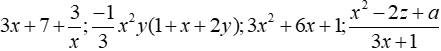 A. 4B. 3C. 2D. 1Câu 9: Bậc của đa thức x2y2 + xy5 - x2y4 là:A. 7B. 6C. 5D. 4Câu 10: Sắp xếp đa thức 2x + 5x3 - x2 + 5x4 theo lũy thừa giảm dần của biến xA. 2x + 5x4 - x2 + 5x3B. 2x + 5x3 - x2 + 5x4C. 5x3 + 5x4 - x2 + 2xD. 5x4 + 5x3 - x2 + 2xCâu 11: Bậc của đa thức x8 - y7 + x4y5 - 2y7 - x4y5 làA. 4B. 7C. 8D. 5Câu 12: Sắp xếp đa thức dưới đây theo lũy thừa tăng dần của biến x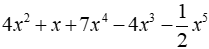 A. x + 4x2 – 4x3 + 7x4 -B. x + 4x2 – 4x3 -+ 7x4C. x + 4x2 + 7x4 -– 4x3D. – 4x3 + 7x4 - x + 4x2Câu 13: Câu nào sau đây đúngA. Đa thức là một tổng của những đơn thứcB. Mỗi đơn thức được coi là một đa thứcC. Số 0 cũng được gọi là đa thức 0D. A, B, C đều đúngCâu 14: Cho đa thức Q=−xy2 +x2y + xy2 −x2y. Tính giá trị của Q tại x=-2; y=3. Câu nào sau đây đúng:A. Q = B. Q = -12C. Q = -15D. Q = 14Câu 15: Cho đa thức P=5x2y4 − 2x5y3 + 2x2y4 − 3x5y3Bậc của đa thức thu gọn của đa thức P là:A. 8B. 9C. 14D. 152. THÔNG HIỂU Câu 1: Thu gọn đa thức 4x2y + 6x3y2 - 10x2y + 4x3y2  ta đượcA. 6x2y + 10x3y2B. - 6x2y - 10x3y2C. -6x2y + 10x3y2D. 6x2y - 10x3y2Câu 2: Thu gọn đa thức 2x4y - 4y5 + 5x4y - 7y5 + x2y2 - 2x4y  ta đượcA. -5x4y – 11y5 - x2y2B. 5x4y + 11y5 + x2y2C. -5x4y – 11y5 + x2y2D. 5x4y – 11y5 + x2y2Câu 3: Thu gọn và tìm bậc của đa thức 12xyz-3x5 + y4 + 3xyz + 2x5 ta đượcA. Kết quả là đa thức -x5 - 15xyz + y4 có bậc là 4B. Kết quả là đa thức -x5 + 15xyz + y4 có bậc là 4C. Kết quả là đa thức - 2x5 + 15xyz + y4 có bậc là 4D. Kết quả là đa thức -x5 + 15xyz + y4 có bậc là 5Câu 4: Thu gọn và tìm bậc của đa thức Q = x2y + 4x.xy - 3xz + x2y - 2xy + 3xz  ta được:A. Kết quả là đa thức 6x2y - 2xy có bậc là 3B. Kết quả là đa thức 6x2y - 2xy - 6xz có bậc là 3C. Kết quả là đa thức -6x2y + 2xy có bậc là 3D. Kết quả là đa thức 6x2y - 2xy có bậc là 2Câu 5: Bậc của đa thức (x2 + y2 - 2xy) - (x2 + y2 + 2xy) + (4xy - 1) làA. 0B. 1C. 2D. 3Câu 6: Bậc của đa thức (x3 + y3 + 3x2y) - (x3 + y3 - 3x2y) - (6x2y-9) là:A. 1B. 0C. 2D. 3Câu 7: Cho M = 5x2y - xy2 - xy; N=7x3 + y - 2xy2 - 3xy + 1Tính P = M + NA. P = 7x3 + 5x2y – 3xy2 - 4xy + y -1B. P = 7x3 – 5x2y – 3xy2 + 4xy + y -1C. P = 7x3 – 5x2y – 3xy2 - 4xy + y -1D. P = 7x3 – 5x2y + 3xy2 - 4xy + y -1Câu 8: Sắp xếp P = M + N theo lũy thừa giảm dần đối với biến x và tăng dần với biến y. Xác định bậc của P (dựa vào dữ liệu câu 7 )A. P = 7x3 + 5x2y - 3xy2 - 4xy + y - 1 có bậc là 2B. P = 5x2y + 7x3 - 3xy2 - 4xy + y - 1 có bậc là 3C. P = 7x3 + 5x2y - 3xy2 - 4xy + y - 1 có bậc là 3D. P = 5x2y + 7x3 - 3xy2 - 4xy + y - 1 có bậc là 2Câu 9: Tìm C biết M - C = N (dựa vào dữ liệu câu 7 )A. C = 7x3 + 5x2y - xy2 +2xy -y -1B. C = -7x3 + 5x2y + xy2 +2xy -y -1C. C = 7x3 + 5x2y + xy2 +2xy -y -1D. C = -7x3 - 5x2y + xy2 -2xy -y -1Câu 10: Phần biến số của đơn thức dưới đây là (với a,b là hằng số): 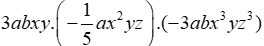 A. x5y3z4B. x6y2z4C. x6y3z6D. x6y3z4Câu 11: Kết quả sau khi thu gọn đơn thức dưới đây là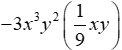 A. B. C. D. Câu 12: Thu gọn đơn thức x3y3.x2y2 z ta đượcA. x5y5 zB. xy5 zC. x5y zD. xyzCâu 13: Tìm hệ số trong đơn thức -36a2b2x2y3 với a,b là hằng sốA. -36bB. -36a2C. -36D. -36a2b2Câu 14: Tính giá trị của đơn thức 4x2yz5 tại x = -1; y = -1; z = 1A. 20B. 4C. -8D. -4Câu 15: Tìm hệ số trong đơn thức  với a,b là hằng số  A. B. C. D. 3. VẬN DỤNGCâu 1: Phần biến số của đơn thức dưới đây là (với a,b là hằng số): 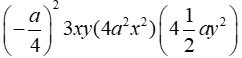 A. xyB. xy3C. x3y3D. x3yCâu 2: Cho các đơn thức sau, với a, b là hằng số x, y, z là biến số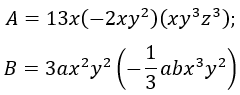 Thu gọn các đơn thức trênA. A = 26x3y5z3; B= -a2bx5y4B. A = -26x3y4z3; B= -a2bx5y3C. A = 26x3y5z3; B= a2bx5y4D. A = -26x3y5z3; B= -a2bx5y4Câu 3: Hệ số của đơn thức A và B ở câu 2 lần lượt là:A. 26; -a2bB. -26; a2bC. 26; a2bD. -26; -a2bCâu 4: Bậc của đơn thức A và B ở câu 2 lần lượt là:A. 11 và 9      B. 1 và 9      C. 10 và 9      D. 11 và 6     Câu 5: Cho các đơn thức sau, với a, b là hằng số x, y, z là biến số: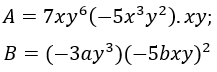 Thu gọn các đơn thức trên:A. A= -35x5y9; B = -75ab2x2y5B. A= -35x5y9; B = 75ab2x2y5C. A= 35x5y9; B = -75ab2x2y5D. A= 35x5y9; B = 75ab2x2y5Câu 6: Hệ số của đơn thức A và B ở câu 5 lần lượt là:A. 35; -75ab2B. -35; -75ab2C. -35; 75ab2D. 35; 75ab2Câu 7: Bậc của đơn thức A và B ở câu 5 lần lượt là:A. 14 và 10B. 15 và 1C. 14 và 7D. 7 và 14Câu 8: Viết đơn thức 21x4y5z6 dưới dạng tích hai đơn thức, trong đó có 1 đơn thức là 3x2y2zA. (3x2y2z).(18x2y3z5)B. (3x2yz).(7x2y3z5)C. (3x2y2z).(7x2y3z5)D. (3x3y2z).(7x2y3z5)Câu 9: Cho A = 3x3y2 + 2x2y - xy và B = 4xy - 3x2y + 2x3y2 + y2Tính A - BA. 5x3y2 + 5x2y - 5xy - y2B. x3y2 + 5x2y - 5xy - y2C. x3y2 - 5x2y - 5xy - y2D. x3y2 + 5x2y + 5xy + y2Câu 10: Rút gọn đa thức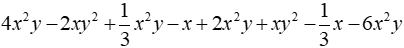 A. B. C. D. Câu 11: Gía trị của đa thức 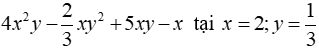 Tại x = 2; y =  là:A. B. C. D. Câu 12: Đa thức 12xyz - 3x5 + y4 - 5xyz + 2x4 - 7y4 được rút gọn thành:A. 7xyz – 3x5 – 6y4 + 2x4B. 7xyz + 3x5 – 6y4 + 2x4C. 7xyz – 3x5 + 6y4 + 2x4D. 7xyz – 3x5 – 6y4 - 2x4Câu 13: Tìm đa thức A sao cho A-(5x4 - 2y3 + 3x2 - 5y + 12) = 6x3 + 2y3 - y - 1A. -6x3 – 6y + 5x4 - 3x2B. 6x3 – 6y - 5x4 - 3x2C. -6x3 – 6y + 5x4 + 3x2D. 6x3 – 6y + 5x4 + 3x2Câu 14: Gía trị của đa thức xy + 2x2y2 - x4y tại x = y = -1 làA. 0B. -1C. 1D. 3Câu 15: Cho A = 3x3y2 + 2x2y - xy và B = 4xy - 3x2y + 2x3y2 + y2Tính A + BA. 5x3y2 – x2y + 3xy + y2B. 5x3y2 + x2y + 3xy + y2C. 5x3y2 – x2y - 3xy + y2D. 5x3y2 – x2y + 3xy - y24. VẬN DỤNG CAO Câu 1: Cho đa thức 4x5y2 - 5x3y + 7x3y + 2ax5y2. Tìm a để bậc đa thức này là 4A. a = 2B. a = 0C. a = -2D. a = 1Câu 2: Cho đa thức 3x4 + 5x2y2 + 2y4 + 2y2. Tính giá trị của đa thức biết x2 + y2 = 2A. -6B. 6C. -12D. 12B. ĐÁP ÁN1. NHẬN BIẾT2. THÔNG HIỂU 3. VẬN DỤNG4. VẬN DỤNG CAO 1. C2. D3. D4. A5. A6. B7. C8. C9. B10. D11. C12. A13. D14. D15. A1. C2. D3. D4. A5. A6. B7. C8. C9. B10. D11. C12. A13. D14. D15. A1. C2. D3. D4. A5. A6. B7. C8. C9. B10. D11. C12. A13. D14. D15. A1. C2. D